Sarsfield Community Association (SCA) Inc.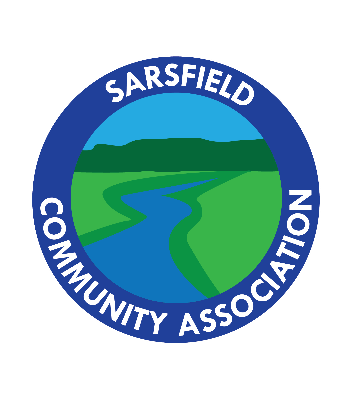 SCA Committee Nomination Form 2022Nominations are called for the following positions:President (1)Vice President (1)Secretary (1)Assistant Secretary (1)Treasurer (1)Ordinary Committee Member (Number to be determined at the AGM)To nominate for committee, please complete your nomination information below:Please submit your form by Monday, 14 February 2022.Via email (enquiries@sarsfield.com.au) or post (SCA letterbox, 10 School Road, Sarsfield).The Annual General Meeting of the Association will be held 6pm, Friday 25 February 2022 at the Sarsfield Hall, 10 School Road, Sarsfield. The Sarsfield Community’s monthly Friday Night Feed will follow the AGM.Did you know you can also nominate for SCA committee online at www.sarsfield.com.au?Position:Name: Signature:Important: Only Sarsfield Community Association (SCA) members are eligible to nominate. Your SCA membership status will be checked 10 days prior to the AGM.Important: Only Sarsfield Community Association (SCA) members are eligible to nominate. Your SCA membership status will be checked 10 days prior to the AGM.Important: Only Sarsfield Community Association (SCA) members are eligible to nominate. Your SCA membership status will be checked 10 days prior to the AGM.Important: Only Sarsfield Community Association (SCA) members are eligible to nominate. Your SCA membership status will be checked 10 days prior to the AGM.Important: Only Sarsfield Community Association (SCA) members are eligible to nominate. Your SCA membership status will be checked 10 days prior to the AGM.Are you a SCAYesNomember?Please fill your contact info belowPlease fill your contact info belowPlease complete membership online at: https://sarsfield.com.au by 14 Feb 2022 and fill in your contact info belowPlease complete membership online at: https://sarsfield.com.au by 14 Feb 2022 and fill in your contact info belowAddress:Phone number:Email Address: